Balu Bar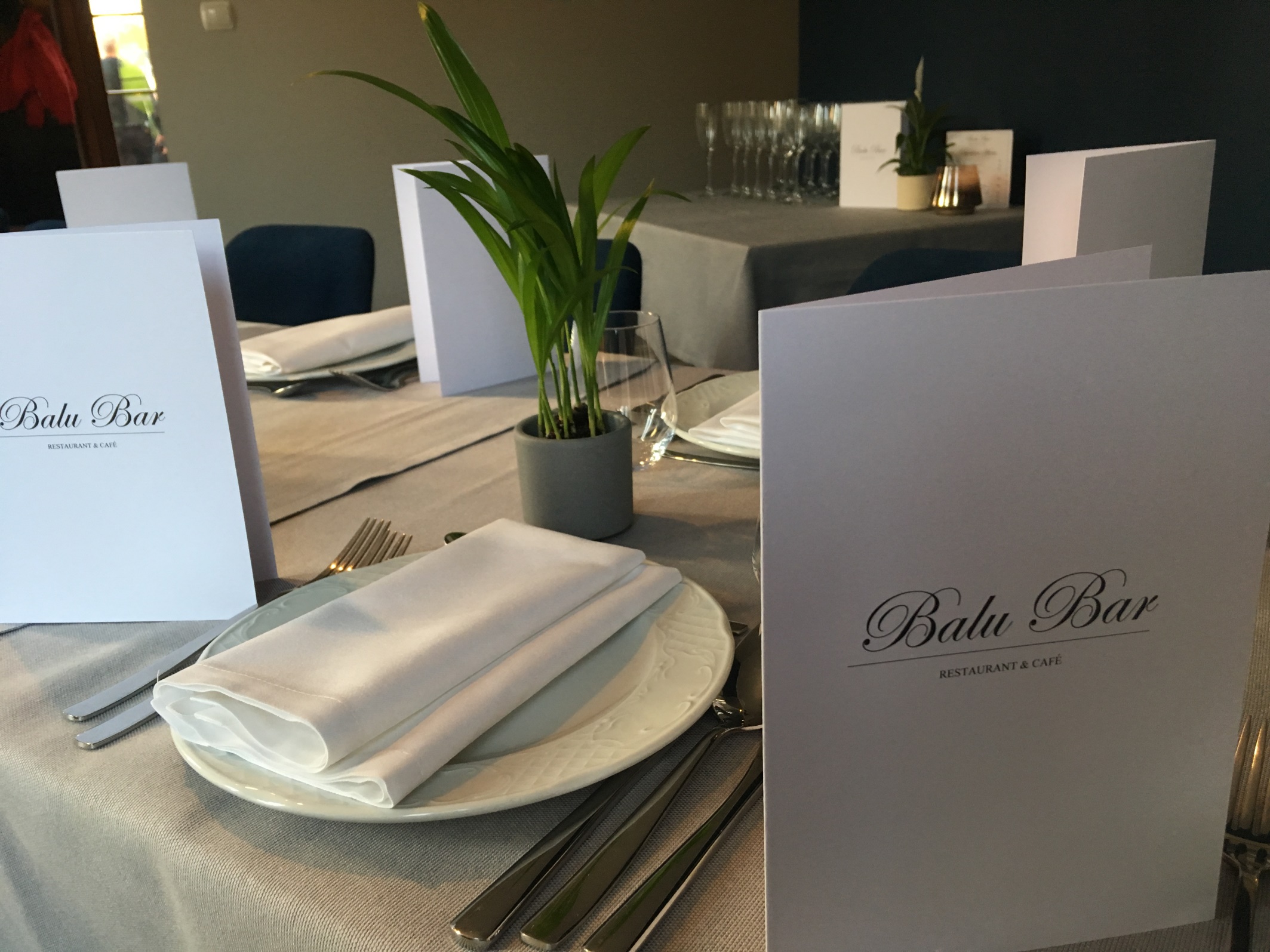         RESTAURANT & CAFÉCatering SylwestrowyPlatery zimnych przystawek100 zł				   150 złCaprese				   Śledź  wędzony w olejuSzynka parmeńska z melonem	   	   Vitello TonnatoCukinia				   Carpaccio wołowePieczarki smażone na oliwie	   	   Tatar wołowyKarczochy grillowane		   GravlaxOliwki marynowane		   	   Scampi z szynką parmeńskąBakłażan zapiekany z serem mozzarellaCarpaccio wołowe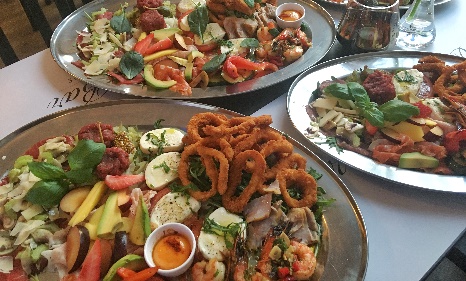 200 złTatar wołowyMuszle Św. JakubaŚlimaki z karczochamiKalmary aglio e olioCukinia faszerwoana borowikamiRoladka wieprzowa ze szparagami i suszonymi pomidoramiScampi w tempurze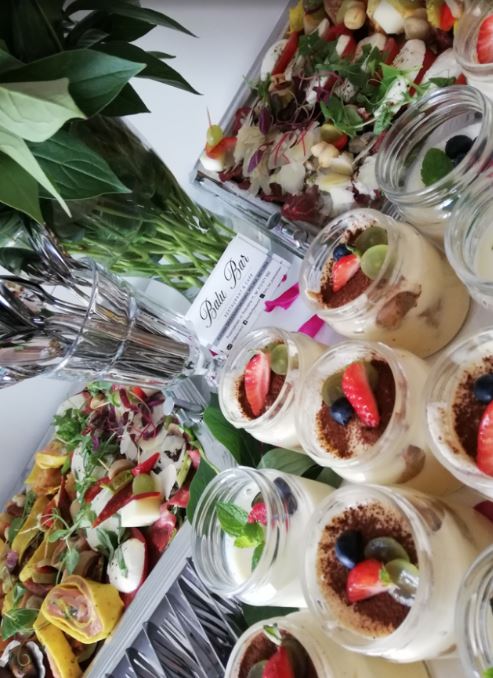 Desery w słoiczkach TiramisuPanna CottaMus mangoOwoce z mascarponeGulab Jamun                                 7zł/szt.Platery SałatHomar 						300złHomar, sałata lodowa, koper włoski,pomidor koktajlowy, oliwa z oliwek, czosnek, pepperonii, cytryna, bazylia, Frutti di Mare 					250złMule, Kalmary, Przegrzebki, Ośmiornica, Krewetki, koper włoski, pomidor koktajlowy, oliwa z oliwek, czosnek, pepperonii, cytryna, bazylia,Gotowana Cielęcina 					200 złGotowana cielęcina, seler naciowy, pomidor koktajlowy, czosnek, oliwa z oliwek, orzechy włoskie, kapary, oliwki, Wegetariańska 					150 złSzparagi, pieczarki, pomidor koktajlowy, avokado, ser lazurowy, camembert, mozzarella, parmezan, oliwa z oliwek, czosnek, peperoni, cytryna,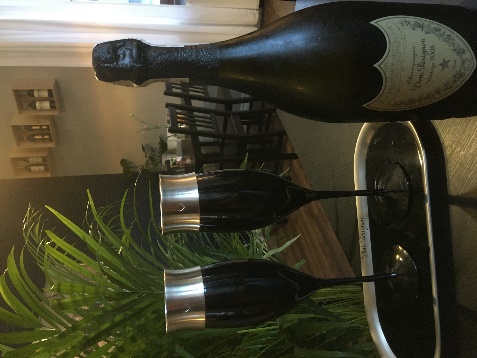 Balu Bar Restaurant & CafeUl. Kościelna 11/1, 62-040 PuszczykowoTel. 570 561 628  // 512 571 582 Szampany   Champagne Dom Pérignon				1 200 zł   Chardonnay, Pinot Noir   Champagne Laurent – Perrier Cuvée Rosé		   590 zł   Pinot Noir   Champagne Ruinart Blanc de Blancs			   520 zł   Chardonnay   Champagne Moët & Chandon Imperial Brut		   310 zł   Pinot Noir, Pinot Meunier, Chardonnay